InformationAudit Committee Meetings are run in accordance with the City of Nedlands Standing Orders Local Law. If you have any questions in relation to items on the agenda, procedural matters, public question time, addressing the Committee or attending meetings please contact the Governance Officer on 9273 3500.
Public Question TimePublic question time at an Audit Committee Meeting is available for members of the public to ask a question about items on the agenda. Questions asked by members of the public are not to be accompanied by any statement reflecting adversely upon any Council Member, Committee Member or Employee.Questions should be submitted as early as possible via the online form available on the City’s website: Public question time | City of NedlandsQuestions may be taken on notice to allow adequate time to prepare a response and all answers will be published in the minutes of the meeting.
Addresses by Members of the PublicMembers of the public wishing to address Council in relation to an item on the agenda must complete the online registration form available on the City’s website: Public Address Registration Form | City of NedlandsThe Presiding Member will determine the order of speakers to address the Council and the number of speakers is to be limited to 2 in support and 2 against any item on an Audit Committee Meeting Agenda. The Public address session will be restricted to 15 minutes unless the Council, by resolution decides otherwise.
DisclaimerMembers of the public who attend Audit Committee Meetings should not act immediately on anything they hear at the meetings, without first seeking clarification of Council’s position. For example, by reference to the confirmed Minutes of Council meeting. Members of the public are also advised to wait for written advice from the Council prior to acting on any matter that they may have before Council.Any plans or documents in agendas and minutes may be subject to copyright. The express permission of the copyright owner must be obtained before copying any copyright material.Table of ContentsPresent AtendeesCouncillors  Mayor F E M Argyle (attended online from 5.32pm) 	Hollywood Ward	Councillor B Brackenridge		Melvista Ward	Councillor R A Coghlan 	Melvista Ward	Councillor H Amiry (Presiding Member)	Coastal Ward	Councillor K A Smyth	Coastal WardStaff	Ms K Shannon	Chief Executive Officer	Mr M R Cole	Director Corporate Services	Ms L Fitzgerald	Manager of Financial Services	Ms L J Kania	Coordinator Governance & RiskConsultant 	Mr C Ross 	Independent ConsultantPublic	There were no members of the public present and no members online.Press	Nil.Declaration of OpeningThe Presiding Member declared the meeting open at 5.30 pm and acknowledged the Whadjuk Nyoongar people, Traditional Custodians of the land on which we meet, and pay respect to Elders past, present and emerging. The Presiding Member drew attention to the disclaimer on page 2 and advised the meeting was being livestreamed.Present and Apologies and Leave of Absence (Previously Approved)Leave of Absence 		Mayor Argyle 	Hollywood Ward(Previously Approved)	Apologies								Councillor B G Hodsdon 		Hollywood Ward				Councillor F Bennett 		Dalkeith Ward				Councillor Youngman 		Dalkeith WardPublic Question TimeNilAddress by Members of the PublicNilDisclosures of Financial InterestThere were no disclosures of financial interest.Disclosures of Interest Affecting ImpartialityThere were no disclosures affecting impartiality.Declaration by Members That They Have Not Given Due Consideration to PapersCr Smyth – Coastal Ward raised a question as to the attachments to Item 9.1.  Attachment 2 had not been circulated to Council on the Councillor portal but was on the public agenda.  That the meeting adjourn for 3 minutes to provide attachments to Committee Members for considerationThe meeting adjourned at 5.36 pm and reconvened at 5.39 pm with the following people in attendance:Councillors  Mayor F E M Argyle (attended online from 5.32pm) 	Hollywood Ward	Councillor B Brackenridge		Melvista Ward	Councillor R A Coghlan 	Melvista Ward	Councillor H Amiry (Presiding Member)	Coastal Ward	Councillor K A Smyth	Coastal WardStaff	Ms K Shannon	Chief Executive Officer	Mr M R Cole	Director Corporate Services	Ms L Fitzgerald	Manager of Financial Services	Ms L J Kania	Coordinator Governance & RiskConsultant 	Mr C Ross 	Independent ConsultantConfirmation of MinutesAudit Committee Meeting Minutes – 17 June 2024Moved – Councillor CoghlanSeconded – Councillor BrackenridgeThe Minutes of the Audit Committee Meeting 17 June 2024 be confirmed CARRIED UNANIMOUSLY 5/-Items for DiscussionARC19.07.24 Update from Independent Consultant Report 7Regulation 11(da) – Not Applicable – Recommendation AdoptedMoved – Councillor CoghlanSeconded – Mayor ArgyleThat the Recommendation be adopted.CARRIED UNANIMOUSLY 5/-RecommendationThat the Audit Committee receives the report from the Independent Consultant.PurposeThe Independent Consultant will verbally present a report to the Audit Committee.Voting RequirementSimple Majority. BackgroundN/A DiscussionN/A ConsultationNot applicable.Strategic ImplicationsThis item is strategically aligned to the City of Nedlands Council Plan 2023-33 vision and desired outcomes as follows:Vision	Sustainable and responsible for a bright futurePillar		PerformanceOutcome	11. Effective leadership and governanceBudget/Financial ImplicationsThere are no budget or financial implications in this report. Legislative and Policy ImplicationsNot applicable.Decision ImplicationsThe Committee will be presented with a report from Mr. Ross.ConclusionMr Ross will present his report to the Committee.Further InformationNil.A motion was moved to amend the agenda.Moved – Cr CoghlanSeconded – Cr SmythThat the motion be adoptedThat the Committee Agenda be amended to consider the confidential attachment Analysis of factors leading to the disclaimer of opinion on the financial report for the year ended 30 June 2023 (Root Cause Report) from the Independent Consultant as Item 9.2, and the Moore Report be considered as Item 9.3 on the Agenda.CARRIED UNANIMOUSLY 5/- ARC21.07.24 Update from Independent Consultant – Root Cause ReportRegulation 11(da) – Not ApplicableMoved – Councillor SmythSeconded – Councillor CoghlanThat the Committee Recommendation be adopted.CARRIED UNANIMOUSLY5/-RecommendationThat the Council receives the Report from the Independent Consultant; andconsiders the implications of the report for ongoing operations.PurposeThe Independent Consultant will verbally present an Analysis of factors leading to the disclaimer of opinion on the financial report for the year ended 30 June 2023 (Root Cause Report) to the Audit Committee.Voting RequirementSimple Majority. BackgroundN/A DiscussionThe seperate report identifies a number of contributing factors which led to the submission of a financial report to the Auditor without complete and accurate underlying records .  A timeline was compiled by the independent consultant which showed that the City’s executive management did not advise the Mayor or the Council of the decision by the Office of the Auditor General to provide a modified opinion, which was known to them on or about 16 November 2023. The independent consultant has found given the significance of the decision of the Office of the Auditor General it should have been reported to the Mayor and Council immediately with a full explanation of the implications of a modified opinion. The decision by the Office of the Auditor General to provide a modified opinion, in particular a disclaimer of opinion, was not reported to the Council until late February 2024. The independent consultant found many of the contributing factors are process and technical in nature, however they are rooted in the following key failings within the financial management processes.The Audit Committee of the Council failed to: Recognise the poor quality of the financial report submitted to the auditorReview the financial report prior to auditor submissionTrack execution of the audit fieldwork phases and completion timelinesEnsure key internal audit findings impacting financial reporting were addressed Communicate emerging audit issues to the Council in a timely mannerChallenge executive management on finance staff turnover reasons and capacity limitationsThe City’s executive management failed to:Keep proper accounts and recordsManage internal control to ensure the financial report was free from material misstatementReport emerging audit issues in an open and timely manner to CouncilFollow better practice financial reporting and audit readiness guidesProvide external audit progress reports to the Audit Committee Address appropriately the high finance staff turnover and report implications to the Audit CommitteeMonitor directly finance staff performance Remediate key internal audit findings impacting the financial reporting processRespond accordingly to the change in audit approach when information was not reasonably availableThe organisational culture:  Prevented open communication of unfavourable informationAllowed mistrust within the hierarchical structure of the Council and the executive management teamDid not encourage better practice financial reporting processes Did not address timely management of inadequate finance staff performanceThe report proposes a number of financial reporting specific recommendations for immediate consideration by the Council and the Chief Executive Officer.  It is probable a number of the root causes leading to the disclaimer of opinion would have evolved over a number of years. Whilst the scope of this report is limited to the financial reporting and the external audit impact, it is recommended that Council and executive management review the factors contributing to the disclaimer of opinion through an integrated approach across the organisation.ConsultationNot applicable.Strategic ImplicationsThis item is strategically aligned to the City of Nedlands Council Plan 2023-33 vision and desired outcomes as follows:Vision	Sustainable and responsible for a bright futurePillar		PerformanceOutcome	11. Effective leadership and governanceBudget/Financial ImplicationsThere are no budget or financial implications in this report. Legislative and Policy ImplicationsNot applicable.Decision ImplicationsThe Committee will be presented with Analysis of factors leading to the disclaimer of opinion on the financial report for the year ended 30 June 2023 (Root Cause Report) from Mr. Ross.ConclusionMr Ross will present his report to the Committee.Further InformationNil. ARC20.07.24 Update From Moore Australia Mayor Argyle left the meeting at 7.07pm.Councillor Smyth raised an issue that the confidential attachment had been removed from the attachment. Director Michael Cole explained that he had removed the confidential attachment without providing an explanation. It was then recommended by council that the item was to be deferred. That the item be deferredMoved – Councillor SmythSeconded – Councillor Brackenridge Motion to deferThat the Moore report – Audit and Risk Committee meeting agenda paper not be received and be deferred to the next meeting of the Audit Committee dated 22 July 2024.CARRIED UNANIMOUSLY 4/-RecommendationThat Council receives the agenda paper from Moore AustraliaPurposeThis report is for Moore Australia to present its agenda paper to the Audit Committee.Voting RequirementSimple Majority. Background The City’s, internal auditor Moore Australia provided this report in response to a request from the chair of the Audit & Risk Committee to summarise the status of the 320 internal audit recommendations made to the City of Nedlands since March 2020.  DiscussionWhile the Moore Australia progress report attached to the agenda  shows the number of outstanding audit log items, the paper does not clearly indicate the age of the outstanding items.The summary table below indicates the number of days the audit items have been outstanding:The progress report from Moore Australia contained in the report is set out below: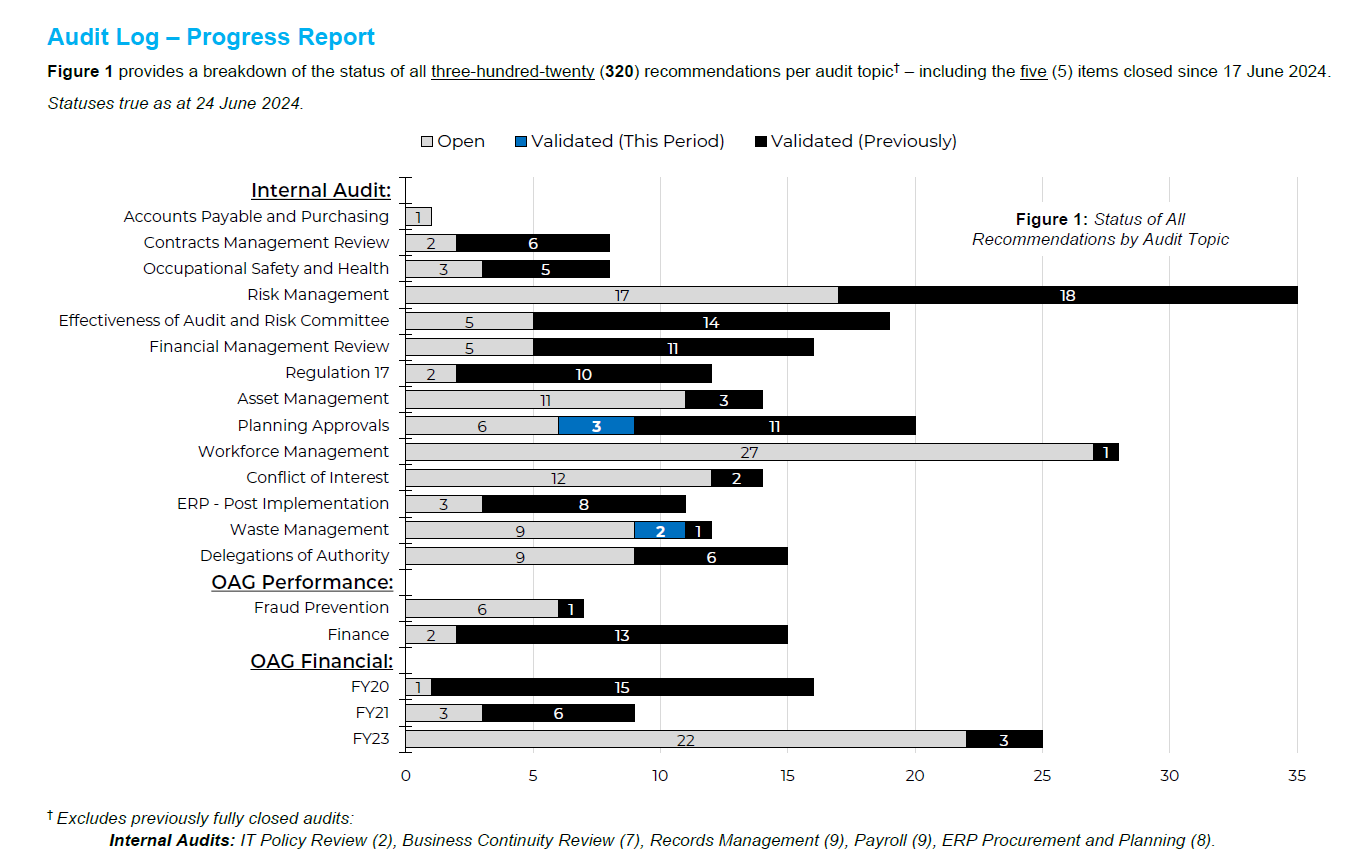 ConsultationThe Presiding Member has net with the City’s Internal Auditors and agreed on future reporting timelines to the Audit Committee.Strategic ImplicationsThis item is strategically aligned to the City of Nedlands Council Plan 2023-33 vision and desired outcomes as follows:Budget/Financial ImplicationsThere are no financial implication to this report.Decision ImplicationsThis section should highlight the implications if Council endorses the recommendation. It should also highlight the implications if Council doesn’t endorse the recommendation or pursues an alternative option. ConclusionIt is recommended the Audit Committee received the agenda paper.10. Other BusinessCr Coghlan requested that the Independent Consultant’s report be forwarded to the Office of the Auditor General and the City’s external auditor.Moved - Cr CoghlanSeconded - Cr BrackenridgeRecommendationThe report from the Independent Consultant titled Analysis of factors leading to the disclaimer of opinion on the financial report for the year ended 30 June 2023 (Root Cause Report) as considered at Item 9.2 by the Committee be forwarded to the Office of the Auditor General and the City’s external auditor RSM.CARRIED UNANIMOUSLY4/-Date of Next MeetingThe date of the next meeting of the Audit Committee Meeting is to be 22 July 2024.Declaration of ClosureThere being no further business, the Presiding Member will declared the meeting closed at 7.21 pm.Meeting & DateAudit Committee Meeting – 1 July 2024ApplicantCity of NedlandsEmployee Disclosure under section 5.70 Local Government Act 1995 Nil.Report AuthorCraig Ross – Independent ConsultantCEOKeri ShannonAttachmentsProgress Report - 7Report 7 AppendixConfidential attachment (available for viewing) Discussed at 9.2Meeting & DateAudit Committee Meeting – 1 July 2024ApplicantCity of NedlandsEmployee Disclosure under section 5.70 Local Government Act 1995 Nil.Report AuthorCraig Ross – Independent ConsultantCEOKeri ShannonAttachmentsConfidential Attachment - Analysis of factors leading to the disclaimer of opinion on the financial report for the year ended 30 June 2023 (Root Cause Report) – Independent ConsultantMeeting & DateAudit Committee 1 July 2024ApplicantCity of NedlandsEmployee Disclosure under section 5.70 Local Government Act 1995 Employee disclosure required where there is an interest in any matter of which the employee is providing advice or a report.Report AuthorMichael Cole Director Corporate ServicesCEOKeri ShannonAttachmentsMoore Australia Agenda Paper ARC Meeting 1 July 2024No of days outstandingNo of outstanding itemsOver 300 days313Over 200 days9Over 100 days9VisionSustainable and responsible for a bright futurePillarPerformanceOutcome